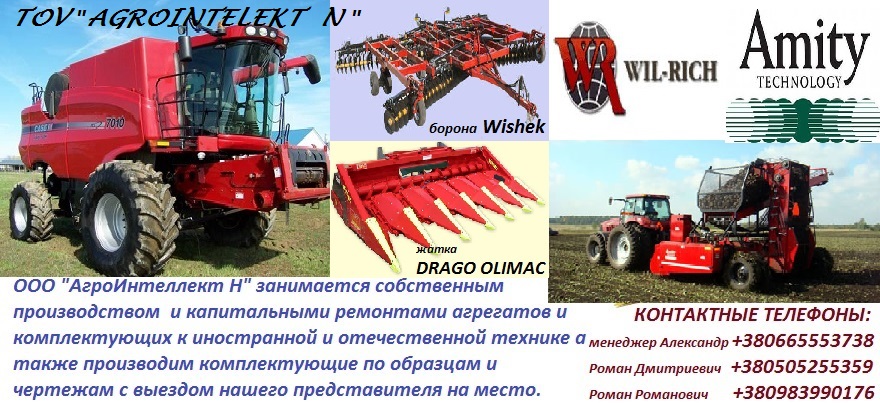                 ТОВАРИСТВО З ОБМЕЖЕНОЮ ВІДПОВІДАЛЬНІСТЮ			                                                   "АГРОІНТЕЛЕКТ   Н"			                                 49051  м.Дніпро, ул. Журналістів  9-М 			           Тел. (050)-525-53-59,  (097)-537-37-23   E-mail:agrointelekt@gmail.com  УВАГА!!! ЦІНИ БУДЕМО ФОРМУВАТИ ПІД ЧАС ОТРИМАННЯ ВАШОГО ЗАМОВЛЕННЯ Разбрасыватели органических удобрений ПРТ-7, ПРТ-10, ПРТ-16,  прицеп-    емкость ПИМ-40 и запасные части к ним:       1Транспортер ПРТ-7          ПРТ-7А03020006600.//0039Корпус битера   КОД 09.101 (без подшипника)1442Транспортер ПРТ-10        ПРТ-10.02.750660040Крышка битера открытая   Н026.166723Битер верхний (разбрасывающий)  КОД 09.070264041Крышка битера закрытая   Н026.231724Битер нижний (измельчающий)   КОД 09.080264042Болт натяжной   транспортера    ПРТ-10.02.633905Сектор битера (лев./прав. ) КОД 09.418/417544342Вал ведущий в сборе  28806Стяжка боковин битера   КОД 09.11056444Вал ведущий (голый)  ПРТ-10.02.63810207Боковина б-ра ( лев./пр.)ПРТ-10.02.540/02.550*78043Вал ведомый  (голый) КОД20.6014208Скребок транспортера ПРТ-10.02.7147846Вал привода транспортера в сборе*22809Скоба скребка транспортера ПРТ-10.02.6723.6477Вал привода транспорт. (голый)ПРТ-10.02.681*102010Замок  транспортера (соединитель) КОД 25.6011848Вал привода битера в сборе168011Звездочка натяжная одинарная Z14  КОД09.13012049Вал привода битера (голый) ПРТ-10.02.60878012Звездочка натяжная двойнаяZ14 ПРТ-10.02.67025250Вал промежут.передн.№1 (голый)КОД50.040*96013Звездочка битера одинарная Z14 ПИР600028А12051Вал промежут.средний №2(гол.) ПРТ10.02.320*90014Звездочка двойная шлицеваяZ14 ПРТ-10.02.62727652Вал промежут. задний №3 (голый) КОД81.010*78015Звездочка битера одинарная Z25 ПРТ-10.02.29018053Вал карданный210016Звездочка  битера  двойная  Z25  ПРТ-10.02.29032454Балансир (из двух частей) ПРТ-10.02.312/52050417Зв-ка вала прив.битера дв.Z22ПРТ-10.02.290-013005555Редуктор  ПТР-10.02.100*480018Звездочка двойная шлиц. Z22 ПРТ-10.02.637-0234856Балансир с цапфами   ПРТ-10.03.010879819Звездочка двойная шлиц. Z28 ПРТ-10.02.637-0145657Кронштейн подвески (л/пр.) ПРТ-10.03.301/04096020Звездочка двойная шлицев. Z32 ПРТ-10.02.63754058Цапфа балансира  ПРТ-10.03.050265221Звездочка ведущая  (чугунная)   КОД 19.301-0114459Втулка подшипника  балансира  ПРТ-10.03.002*18622Звездочка ведомая  (чугунная)     КОД  20.10113260Ступица в сборе (без тормозной системы)180023Полумуфта вала прив. тр-ра(шп.) ПРТ.10.02.31319261Шпилька ступицы1424Полумуфта редуктора (шлицев.) ПРТ-10.02.31419260Гайка шпильки ступицы М20    Н129.00.6199.325Полумуфта редуктора Z12  КОД 11.606(шлиц.)192636663661Прижим  (клин)  ступицы  Н129.00.3023226Полумуфта вала прив.битера Z14 ПРТ-10.02.618  16864Гайка крепления ступицы (комплект)*18027Полумуфта промежуточн. вала Z14  КОД 13.607    19265Сальник ступицы  ПРТ-10.03.0607228Опора ведущ.вала и в/прив. тр-ра (подш. 1610)72066Тормозная система  (комплект)1216829Опора ведущего вала в сборе  (подш.1611)78067Дно к навозоразбрасывателям  (комплект)504030Корпус вала ведущ..и в/ прив. тр-ра  КОД19.30237468Обод колеса (диск)102031Корпус ведущего  вала ПРТ-10.02.307(б/ подш.)28069Шина (колесо)  16.5/70-18 или  15.5/70-18360032Крышка вала ведущ. и в/прив. тр-ра   Н026.1747270Щитки (защита)  комплект84033Крышка ведущ.. вала КОД 19.102-01 (закрытая)7271Цепь  ПР25.4  (цена за метр)21034Опора промеж. вала и в/прив.битера (п.11309)42072Цепь  2ПР25.4  (цена за метр)42035Опора промежуточн.вала безкрыш.(п.1580209)32473Соединительное звено цепи  ПР25.49.636Корпус промеж. вала и в/прив.б-ра  КОД12.00114474Соединительное звено  цепи  2ПР25.41837Крышка промеж. вала и в/прив. б-ра  Н026.2317275Петля (серьга) сцепная   дышла  ПРТ-10.01.304168038Опора битера в сборе (подш.1309)39076Гидроцилиндр  к ПИМ-401067